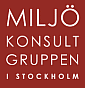 Anmälan till kurs om inventering av PCB i byggnader 15-09-22Anmäl dig senast den 8 september.OBS! Anmälan är bindande efter den 8 september. NamnFöretag/OrganisationFakturaadressFakturareferens/ID MobiltelefonE-post